5th grade       week 36      2017            autum 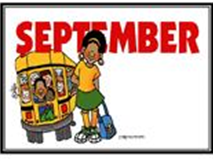 Høyfrekvente ord engelsk: at (på), big (stor), but (men), can (kan), come (komme)Diktat engelsk: Come at five o`clock. London is a very big city. I like London, but I like Stavanger even more! Can you help me? Come home before eight o`clock. MONDAY TUESDAY WEDNESDAYTHURSDAY FRIDAY 08.15-13.35Norsk/KRLEMatteSamfunnNorsk08.15-13.35NorskMatteEngelskGym08.15-13.55MatteKRLENorskNaturfag08.15-13.35NaturfagKHKHKH08.15-13.35EngelskSamfunnsfagNorskMusikkMål/Tema i de ulike fageneNorsk:  Bli  en bedre leser: vite hva du kan gjøre før du leser, mens du leser, etter at du har lestEngelsk: Kunne spørreordene på norsk og engelskMatte: Finne median og typetall i et datasettSamfunn: Kjenner til ulike partier og hva de står for.Naturfag: Gjenkjenne ulike planter og dyr og vite hvordan vi bruker noen av dem i mat.Musikk: Gjenkjenne orkesterinstrumenter i et kunstmusikkstykke og samtale om hva de skal uttrykke. KRLE: Vite hva «etikk» er og kunne samtale om ulike etiske spørsmålKunst og Håndverk: Bruke slagskygge og egenskygge i et bilde.Kroppsøving: Temaet for perioden er friluftsliv og idrettsaktivitet, og da med friidrett og fotball.LekserLekserLekserLekserMandagNorsk: Les teksten om skjelettet på nasjonal prøve, gjør oppgavene. Du finner lenke på hjemmesiden.Matte: Gjør «mandag-lekse»Tirsdag Norsk: Les teksten «En nifs historie» på nasjonal prøve, gjør oppgavene. Engelsk:Read and translate on your level+ write the words 2 times in both languages:Read and translate on your level+ write the words 2 times in both languages:1: tbp 222: tbp 24-253: tbp 28-29OnsdagNorsk: Les s. 26 i leseboka. Tenk: hva er BISON-overblikk?Engelsk:Read and translate on your level+ write the words 2 times in both languages:1: tbp 222: tbp 24-253: tbp 28-29TorsdagNorsk:Les s 28 i leseboka (gjør det som står i «merknadsboksene»Engelsk:Read and translate on your level+ write the dictation in both languages:1: tbp 222: tbp 24-253: tbp 28-29Ukelekse:Matte: Gjør ukeleksa du har fått på mattemestern innen fredag. 	Ukelekse:Matte: Gjør ukeleksa du har fått på mattemestern innen fredag. 	Ukelekse:Matte: Gjør ukeleksa du har fått på mattemestern innen fredag. 	Ukelekse:Matte: Gjør ukeleksa du har fått på mattemestern innen fredag. 	